RSSA Steering group.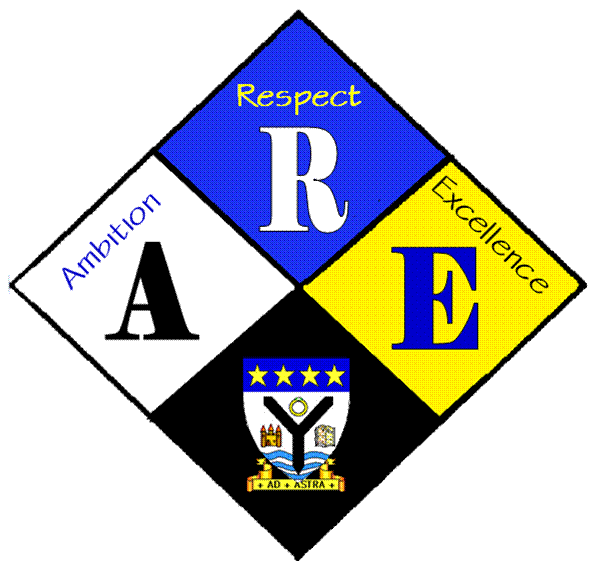 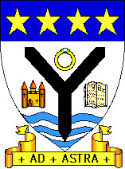 Year GroupRSS steering GroupDate:7/12/2016Present:Lewis BeckLauren ScottMegan HendersonLauren HarkerMatthew McGowanDr CannonChristopher RibbeckMr HutchisonIona BarclayItemIssues to be DiscussedNotesArticle 19What we can include on our charterPupils need somewhere to report things they are concerned about confidentially – a problem box. Dr C will talk to pastoral support about this.The community police office visits are very useful – need to get a timetable of proposed visits and publicise.A system to report bullying. Arrange a meeting with Mr Milligan to discuss anti-bullying ambassador trainingUse of stronger penalties for bullying / staggered lunch breaks(more to do on this)websitewebsiteChristopher has started to collect info in categories for the website